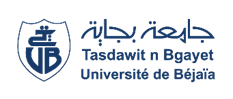 Université Abderrahmane Mira-BejaiaFaculté des Sciences Humaines et SocialesDépartement de Psychologie et OrthophoniePLANNING D’EXAMEN ANGLAIS  DU 2ème SEMESTRE DE L’ANNEE UNIVERSITAIRE 2022/2023L3 ORTHOPHONIE ModulesDates & JoursHorairesEnseignant (e)s chargé (e)s des modulesGroupesLocauxANGLAIS Jeudi08/06/202314H30-16H00MME.IAICHOUCHEN 1-2-3Amphi 39